Карточка организации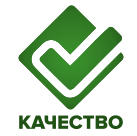 Общество с ограниченной ответственностью «КАЧЕСТВО»Учебный центр ПолноенаименованиеОбщество с ограниченной ответственностью «КАЧЕСТВО»Сокращенное наименованиеООО "КАЧЕСТВО"Юридический адрес350049, Краснодарский край, г. Краснодар, ул. им. Тургенева, д. 110/1, каб. 2Почтовый адрес350049, Краснодарский край, г. Краснодар, ул. им. Тургенева, д. 110/1,каб. 2Телефон/факс8-988-416-16-168-928-470-60-20ИНН/КПП2308267272/230801001ОГРН1192375053243Расчетный счет40702810026000021607Корреспондентский счет30101810900000000556БИК банка0400349556БанкЮжный филиал АО РайффайзенбанкРуководительИващенко Вячеслав АнатольевичДолжностьДиректор E-mailkachestvo23@mail.ru
